Звук [Ш], Буква Ш. Дошкольный возраст 6-7 лет.Цель применения ИКТ в НОД: Формирование познавательных интересов и познавательных действий ребенка в различных видах деятельности.Цель: формирование звуковой аналитико – синтетической активности как предпосылки обучения грамоте посредством знакомства со звуком [Ш], буквой Ш. Задачи приоритетной образовательной области:«Речевое развитие»:формировать звуковую аналитико-синтетическую активность как предпосылки обучения грамоте;развивать знание в отгадывании загадок;развивать речевое творчество; развивать звуковую и интонационную культуру речи, фонематического слуха;развивать связную, грамматически правильную диалогическую и монологическую речь; «Социально – коммуникативное развитие»:развивать стремление отражать свои умения и впечатления;совершенствовать игровые навыки;развивать общение и взаимодействие ребенка со сверстниками и взрослыми;формировать умение работать в парах;развивать эмоциональную отзывчивость, сопереживание.Образовательные задачи в интеграции образовательных областей:«Познавательное развитие»:совершенствовать навыки познавательно-исследовательской деятельность дошкольника;развивать психические процессы: логическое мышление, восприятие, внимание, память;развивать интерес у детей, любознательность и познавательную мотивацию. «Художественно-эстетическое развитие»:развивать творческую активность детей;развивать знание графических образов буквы «Ш» посредством экспериментирования с различными материалами.«Физическое развитие»:способствовать приобретению детьми опыта в двигательной деятельности, направленной на развитие подвижности артикуляционного аппарата; общей и мелкой моторик;развивать мелкую моторику, координацию движенией;создавать условия для совершенствования координации речи с движениями через организацию двигательной деятельности (физкультминутка, смена деятельности, дидактические игры).Планируемые результаты НОД: у ребенка сформированы представления звуке [Ш] и букве Ш; ребенок может прочитать слоги и слова с буквой Ш; правильно использует лексико – грамматические категории а активной речи; ребенок проявляет инициативность и самостоятельность в общении, уверен в своих силах; активно взаимодействует со сверстниками и взрослыми, участвует в совместных игах; способен договариваться, учитывать интересы и чувства других, сопереживать неудачам и радоваться успехам других; ребенок владеет разными формами и видами игры; умеет подчиняться разным правилам и социальным нормам, различать условную и реальную ситуации, в том числе игровую и образовательную; у ребенка развита крупная и мелкая моторика, он может контролировать свои движения и управлять ими.Предпосылки УД: Коммуникативные – умение слушать и отвечать на вопрос, участвовать в совместной деятельности, умение с достаточной полнотой и точностью выражать свои мысли в соответствии с задачами и условиями коммуникации.Познавательные – умение ориентироваться по условным обозначениям, выделять существенные признаки объектов окружающего мира, выбирать наиболее эффективные способы решения задач в зависимости от конкретных условий.Регулятивные – умение контролировать в форме сличения способа действия и его результата с заданным эталоном; формирование произвольности поведения и саморегуляции, как способности ребенка к мобилизации сил, к волевому усилию.Личностные – умение оценивать усваиваемое содержание, соотносить поступки и события с принятыми эстетическими признаками.Используемое оборудование для педагога: интерактивная доска, компьютер, мультимедийный проектор, авторская мультимедийная презентация PowerPoint, картинный материал, флипчарт.Используемое оборудование для детей: индивидуальные настольные зеркала; пуговицы, счетные палочки, скрепки, камушки, фасоль, шнурки.Информационные ресурсы:Баскакина И.В., Лынская М.И. «Жужжалочка и Шипелочка. Логопедические игры»: Айрис-Пресс, 2016 г.Гомзяк О. С. "Говорим правильно в 6-7 л. Альбом 2 упражнений по обучению грамоте детей подготовительной логогруппы": Гном, 2017 г.Гомзяк О. С. "Говорим правильно в 6-7 лет. Конспекты фронтальных занятий II периода обучения": Гном, 2017 г.
Косинова Е. М. Логопедический букварь: Махаон, 2016 г. КосиноваЕ. Пишем вместе с логопедом: Махаон, 2014 гКрупенчук О.И., Воробьёва Т.А. "Логопедические упражнения". Артикуляционная гимнастика: Литера, 2004гШматко Н.Д. «Использование фонетической ритмики в работе над произношением дошкольников с нарушением слуха»: Дефектология 1995 №1Федеральный закон № 273-ФЗ «Об образовании в Российской Федерации» об образовании детей с ОВЗ.Приказ Минобрнауки России от 06.10.2009 N 373 (ред. от 31.12.2015) "Об утверждении и введении в действие федерального государственного образовательного стандарта начального общего образования" https://yandex.ru/images/http://ped-kopilka.ru/vneklasnaja-rabota/zagadki-schitalki-i-skorogovorki/zagadki-na-bukvu-sh.htmlhttps://zagadky.net/zagadki_na_shhttps://infourok.ru/kartoteka-kartinok-na-zvuk-sh-1930167.htmlПриложение 1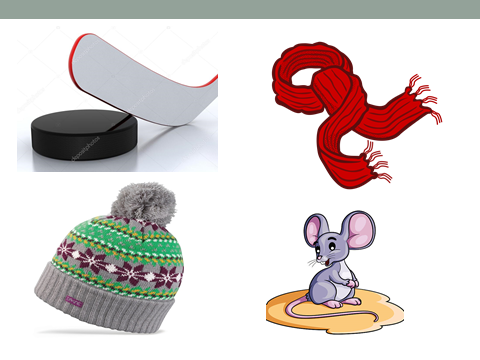 Приложение 2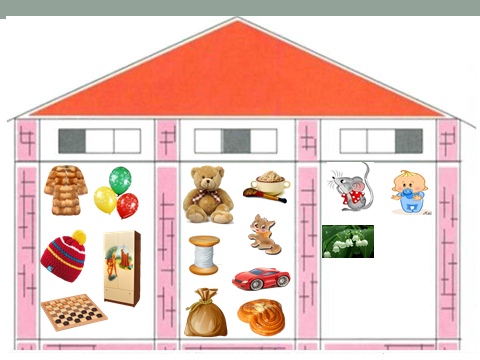 Приложение 3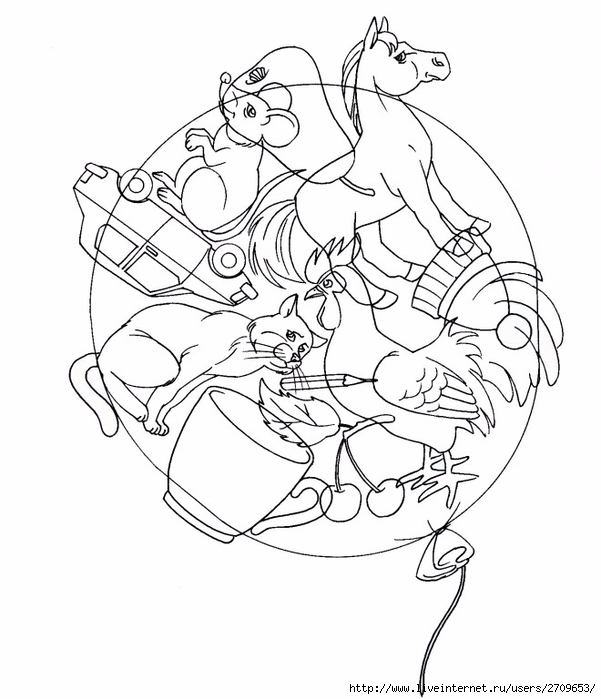 Приложение 4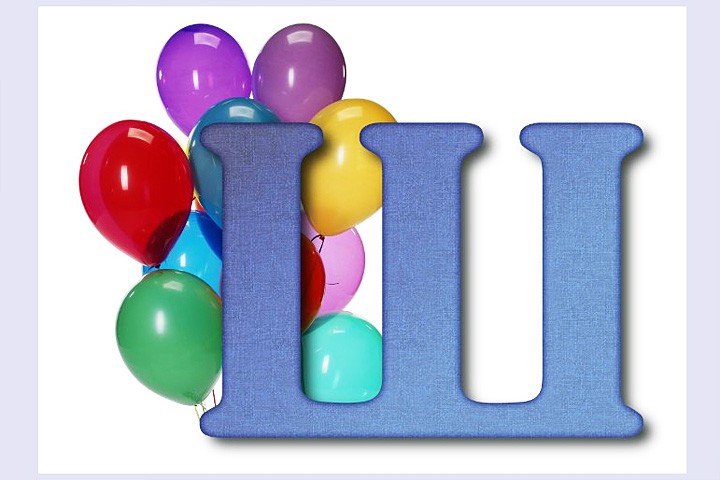 Приложение 5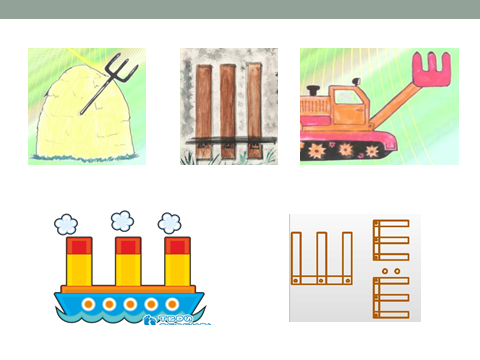 Приложение 6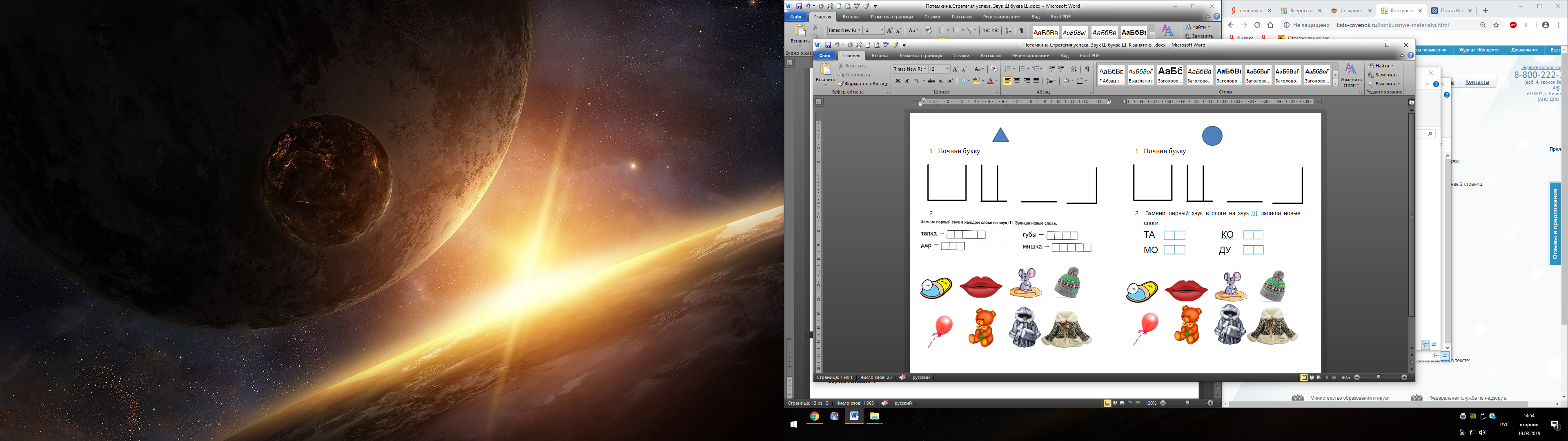 Деятельность учителя-логопедаДеятельность учителя-логопедаДеятельность детейЭтап 1. Вводная часть (3 минуты)Этап 1. Вводная часть (3 минуты)Этап 1. Вводная часть (3 минуты)1.1. Привлечение1.1. Привлечение1.1. ПривлечениеЦель: создание атмосферы психологической безопасности и комфортаЦель: создание атмосферы психологической безопасности и комфортаЦель: установление зрительного, тактильного контакта. Участие в игре.Учитель-логопед зачитывает стихотворение  и выполняет вместе с детьми соответствующие движения.Учитель-логопед зачитывает стихотворение  и выполняет вместе с детьми соответствующие движения.Собрались все дети в кругЯ твой друг, и ты мой друг.Крепко за руки возьмемсяИ друг другу улыбнемся.Собрались все дети в кругЯ твой друг, и ты мой друг.Крепко за руки возьмемсяИ друг другу улыбнемся.- Я улыбнусь вам, а вы улыбнитесь друг другу, чтобы у нас весь день было хорошее настроение.- Я улыбнусь вам, а вы улыбнитесь друг другу, чтобы у нас весь день было хорошее настроение.Улыбаются друг другу.1.2. Создание мотивации. Самостоятельная формулировка детьми НОД1.2. Создание мотивации. Самостоятельная формулировка детьми НОД1.2. Создание мотивации. Самостоятельная формулировка детьми НОДЦель: формирование представлений о предстоящей деятельности.Цель: формирование представлений о предстоящей деятельности.Цель: осознание и принятие поставленной задачи.Речевая дидактическая игра «Загадки» [1]Речевая дидактическая игра «Загадки» [1] - Ребята хотите отгадывать загадки? - Ребята хотите отгадывать загадки?Ответ детей.Гоняют клюшками по льду,
Её у нас всех на виду.
Она в ворота залетит,
И кто-то точно победит. Гоняют клюшками по льду,
Её у нас всех на виду.
Она в ворота залетит,
И кто-то точно победит. Предполагаемые ответы детей: «Шайба».Все в снегу стоят деревья,
Белый на земле ковёр.
На прогулку мы наденем
Этот головной убор. Все в снегу стоят деревья,
Белый на земле ковёр.
На прогулку мы наденем
Этот головной убор. Предполагаемые ответы детей: «Шапка».Его повяжут мне на шею,
И я уже не заболею.
Закутавшись в него до носа,
Я не боюсь теперь мороза.Его повяжут мне на шею,
И я уже не заболею.
Закутавшись в него до носа,
Я не боюсь теперь мороза.Предполагаемые ответы детей: «Шарф».Легкий и послушный, ветерку послушный, в облаках летаетА куда не знает.Легкий и послушный, ветерку послушный, в облаках летаетА куда не знает.Предполагаемые ответы детей: «Шар».Если мы растем на ели,Мы на месте, мы при деле.А на лбу у ребятишекНикому не нужно… Если мы растем на ели,Мы на месте, мы при деле.А на лбу у ребятишекНикому не нужно… Предполагаемые ответы детей: «Шишек».Включается интерактивная доска, логопед обращает внимание детей на нее.Включается интерактивная доска, логопед обращает внимание детей на нее.Приложение 1. На экране слайд с изображением картинок-отгадок. [2]Приложение 1. На экране слайд с изображением картинок-отгадок. [2]- Ребята, какие слова-отгадки получились?Что между ними общего? (утрированно произносит в словах звук [Ш]).- Ребята, какие слова-отгадки получились?Что между ними общего? (утрированно произносит в словах звук [Ш]).Предполагаемые ответы детей: «в каждом слове есть звук [Ш]», «Мы поговорим сегодня о звуке [Ш]».  Логопед выключает экран интерактивной доски.Логопед выключает экран интерактивной доски.ФоноритмикаФоноритмикаФоноритмика- Ребята сделаем глубокий  вдох носом, руки поднимем вверх, потянулись [А]; руки разведем  в стороны [О]; руки вперед	 [У]; вверх по кругу [Э]; вниз резко от плеч [Ы]; вверх от плеч [И]; руки отходят от губ [Е]; обратно [Ё]; от груди резко в стороны [Па]; от груди резко вниз [Та];от себя обе руки вперед [З]; вниз от губ [C]; «ветер качает дерево» руки вверх,  наклоны влево-вправо [Ш]; вперед волнообразные  движения руками  [Ш].- Ребята сделаем глубокий  вдох носом, руки поднимем вверх, потянулись [А]; руки разведем  в стороны [О]; руки вперед	 [У]; вверх по кругу [Э]; вниз резко от плеч [Ы]; вверх от плеч [И]; руки отходят от губ [Е]; обратно [Ё]; от груди резко в стороны [Па]; от груди резко вниз [Та];от себя обе руки вперед [З]; вниз от губ [C]; «ветер качает дерево» руки вверх,  наклоны влево-вправо [Ш]; вперед волнообразные  движения руками  [Ш].Дети выполняют движения вместе с логопедом.Приглашает детей занять места за столами.Приглашает детей занять места за столами.Рассаживаются за столы.Этап 2. Основная часть (24 минуты)Этап 2. Основная часть (24 минуты)Этап 2. Основная часть (24 минуты)Цель:  закрепление понятий «звук», «буква», «гласные» и «согласные» звук; знакомство со звуком [Ш], буквой «Ш»; формирование навыка чтения слогов и слов с буквой «Ш».Цель:  закрепление понятий «звук», «буква», «гласные» и «согласные» звук; знакомство со звуком [Ш], буквой «Ш»; формирование навыка чтения слогов и слов с буквой «Ш».Цель:  закрепление понятий «звук», «буква», «гласные» и «согласные» звук; знакомство со звуком [Ш], буквой «Ш»; формирование навыка чтения слогов и слов с буквой «Ш».Артикуляционная и фонетическая гимнастикаАртикуляционная и фонетическая гимнастикаАртикуляционная и фонетическая гимнастикаАртикуляционно-фонетическая гимнастикаЛогопед показывает поочередно картинки-символы и выполняет гимнастику вместе с детьми:Артикуляционно-фонетическая гимнастикаЛогопед показывает поочередно картинки-символы и выполняет гимнастику вместе с детьми:Берут настольные зеркала, ставят их перед собой.Выполняют четко гимнастику, следя за артикуляцией в зеркала.- «Зубки заборчиком, улыбка – трубочка».- «Зубки заборчиком, улыбка – трубочка».Выполняют четко гимнастику, следя за артикуляцией в зеркала.- «Качельки».- «Качельки».Выполняют четко гимнастику, следя за артикуляцией в зеркала.- «Часики»- «Часики»Выполняют четко гимнастику, следя за артикуляцией в зеркала.- «Чистим зубки»- «Чистим зубки»Выполняют четко гимнастику, следя за артикуляцией в зеркала.- «Маляр»- «Маляр»Выполняют четко гимнастику, следя за артикуляцией в зеркала.- «Чашечка»- «Чашечка»Выполняют четко гимнастику, следя за артикуляцией в зеркала.- Лошадка- ЛошадкаВыполняют четко гимнастику, следя за артикуляцией в зеркала.Просит произнести звук [Ш] и дать артикуляционную характеристику этого звука.Просит произнести звук [Ш] и дать артикуляционную характеристику этого звука.Предполагаемые ответы детей: исследуют при помощи зеркала положение органов артикуляции при произнесении звука [Ш].Рассуждают и пытаются рассказать о положении губ, языка в момент произнесения звук [Ш].Звуковой анализ слогов и слов.Звуковой анализ слогов и слов.Звуковой анализ слогов и слов.Цель: формирование звуковой аналитико – синтетической активности как предпосылки обучения грамоте.Цель: формирование звуковой аналитико – синтетической активности как предпосылки обучения грамоте.Цель: формирование звуковой аналитико – синтетической активности как предпосылки обучения грамоте.- Ребята попробуем вместе дать характеристику звука [Ш]. - Ребята попробуем вместе дать характеристику звука [Ш]. Активно рассуждают, доказывают, что [Ш] – согласный, глухой, твёрдый.- Попробуем с вами придумать слова на звук [Ш].- Попробуем с вами придумать слова на звук [Ш].Придумывают и называют слова на звук [Ш]. - У нас на столах лежат конверты, хотите посмотреть в них? Что мы с вами видим?Логопед, помогает, подбадривает.- У нас на столах лежат конверты, хотите посмотреть в них? Что мы с вами видим?Логопед, помогает, подбадривает.Открывают конверты, достают картинки, догадываются, что в словах содержится звук [Ш].Приглашает детей встать из-за столов.Приглашает детей встать из-за столов.Дети, встают из-за столов, выходят в центр группы.«отгадай где прячется звук» (парная работа)- Ребята, отгадаем, где прячется звук? Мы картинки разместим в соответствующие окошки домика. Флипчарт по центру группы Помогает ребятам, подбадривает.«отгадай где прячется звук» (парная работа)- Ребята, отгадаем, где прячется звук? Мы картинки разместим в соответствующие окошки домика. Флипчарт по центру группы Помогает ребятам, подбадривает.Дети внимательно рассматривают картинки, помогают друг другу. Определяют, где находится звук в заданных словах с помощью магнитов размещают картинки на флипчарте, под окнами «домика».- Хотите проверим, все ли картинки стоят в своих окошках?- Хотите проверим, все ли картинки стоят в своих окошках?Предполагаемые ответы детей: «Да». Включается интерактивная доска, логопед обращает внимание детей на нее.Включается интерактивная доска, логопед обращает внимание детей на нее.Включается интерактивная доска.Приложение 2. На экране по щелчку мыши появляется изображение  домика, в окнах которого находятся картинки расположенные соответственно наличию звука [Ш] в этих словах. Включается интерактивная доска.Приложение 2. На экране по щелчку мыши появляется изображение  домика, в окнах которого находятся картинки расположенные соответственно наличию звука [Ш] в этих словах. Предполагаемые ответы детей: «Все картинки правильно расставлены».- Ребята можем ли мы поделить эти слова на слоги? Попробуем это сделать?- Ребята можем ли мы поделить эти слова на слоги? Попробуем это сделать?Предполагаемые ответы детей:  «Да».- Кто хочет предложить, в которых мы  определим количество слогов? - Кто хочет предложить, в которых мы  определим количество слогов? Предполагаемые ответы детей:  «Шахматы, мышь, машина».Определяют количество слогов в словах.Динамическая пауза. ФизкультминуткаДинамическая пауза. ФизкультминуткаДинамическая пауза. ФизкультминуткаРуки ставим мы в разлетПоявился самолетРуки ставим мы в разлетПоявился самолетРуки в стороныМах крылом туда сюдаМах крылом туда сюдаНаклон вправо – влево Делай «раз» и делай «два»Делай «раз» и делай «два»Повороты вправо – влево Раз и два, раз и два!Раз и два, раз и два!Хлопки в ладошиРуки в стороны держитеРуки в стороны держитеРуки в стороныДруг на друга посмотритеДруг на друга посмотритеПоворот вправо – влево Раз и два, раз и два!Раз и два, раз и два!Прыжки на местеОпустили руки вниз,Опустили руки вниз,Опустили рукиИ на место все садись!И на место все садись!Сели на места.Приглашает детей занять места за столами.Приглашает детей занять места за столами.Рассаживаются за столы.Упражнения на развитие психических процессовУпражнения на развитие психических процессовУпражнения на развитие психических процессовЦель: формирование произвольного внимания, логического мышления, совершенствование воображения, наглядно - образного мышления.Цель: формирование произвольного внимания, логического мышления, совершенствование воображения, наглядно - образного мышления.Цель: формирование произвольного внимания, логического мышления, совершенствование воображения, наглядно - образного мышления.Переход на следующий слайд при помощи стрелки.Приложение 3. На экране слайд  с изображением зашумленных картинок со звуком [Ш]. Переход на следующий слайд при помощи стрелки.Приложение 3. На экране слайд  с изображением зашумленных картинок со звуком [Ш]. Игра «Запутанные картинки». - Может быть, мы определим, что изображено на запутанных картинках.Игра «Запутанные картинки». - Может быть, мы определим, что изображено на запутанных картинках.Предполагаемые ответы детей: «кошка, машина, мышь, лошадь, шапка, петушок, вишня, чашка, карандаш, шар». Знакомство с буквой «Ш»Знакомство с буквой «Ш»Знакомство с буквой «Ш»Цель: познакомить с графическим образом буквы, учить узнавать его в разных видах.Цель: познакомить с графическим образом буквы, учить узнавать его в разных видах.Цель: познакомить с графическим образом буквы, учить узнавать его в разных видах.- Посмотрите на букву, которой обозначается звук [Ш]. - подумайте и скажите, на что похожа буква Ш?- Посмотрите на букву, которой обозначается звук [Ш]. - подумайте и скажите, на что похожа буква Ш?Фантазируют, высказывают свое мнение. Предполагаемые ответы детей: «Ш похожа на вилку, на букву Е».Переход на следующий слайд при помощи стрелки.Приложение 4. На экране слайд, с изображением печатной буквы Ш. Переход на следующий слайд при помощи стрелки.Приложение 4. На экране слайд, с изображением печатной буквы Ш. Логопед соглашается с детьми, и предлагает свой вариант.- А я думаю буква Ш похожа вилы, трубы парохода, вот посмотрите.Логопед соглашается с детьми, и предлагает свой вариант.- А я думаю буква Ш похожа вилы, трубы парохода, вот посмотрите.Предполагаемые ответы детей: соглашаются с логопедом.Переход на следующий слайд при помощи стрелки.Приложение  5 На экране слайд, с  рисунками похожими на буква Ш. После просмотра данного слайда логопед выключает экран интерактивной доски.Переход на следующий слайд при помощи стрелки.Приложение  5 На экране слайд, с  рисунками похожими на буква Ш. После просмотра данного слайда логопед выключает экран интерактивной доски.Дети рассматривают с интересом рисунки, анализируют их. Практическая деятельность, работа в парах.Дидактическая игра «Собери букву».Практическая деятельность, работа в парах.Дидактическая игра «Собери букву».Практическая деятельность, работа в парах.Дидактическая игра «Собери букву».Цель: закрепление графического образа буквы «Ш»; развитие мелкой моторики.Цель: закрепление графического образа буквы «Ш»; развитие мелкой моторики.Цель: закрепление графического образа буквы «Ш»; развитие мелкой моторики.«Создание образа буквы Ш» (парная работа)Предлагает подойти к столу, где приготовлен различный материал для выкладывания графического образа буквы «Ш» (фасоль, счетные палочки, скрепки, пуговицы, шнуровки, камушки)Советует детям разделиться на пары.«Создание образа буквы Ш» (парная работа)Предлагает подойти к столу, где приготовлен различный материал для выкладывания графического образа буквы «Ш» (фасоль, счетные палочки, скрепки, пуговицы, шнуровки, камушки)Советует детям разделиться на пары.Переходят к круглому столу и встают вокруг него. Делятся на пары, набирают в тарелочки заинтересовавший материал, садятся за столы и стараются совместно составить букву Ш.Практическая самостоятельная деятельность.Индивидуальная работа.Практическая самостоятельная деятельность.Индивидуальная работа.Практическая самостоятельная деятельность.Индивидуальная работа.Цель: закрепление зрительного образа буквы Ш, отработка навыка звуко-буквенного анализа слова.Цель: закрепление зрительного образа буквы Ш, отработка навыка звуко-буквенного анализа слова.Цель: закрепление зрительного образа буквы Ш, отработка навыка звуко-буквенного анализа слова.- У вас на столах лежат листы с заданиями, переверните их. Посмотрите у вас на листах поломалась буква Ш, давайте ее починим.- У вас на столах лежат листы с заданиями, переверните их. Посмотрите у вас на листах поломалась буква Ш, давайте ее починим.Дописывают буквы, исправляют ошибки художника.Дифференцированные задания (приложение 6) - Листок разделен на две половинки выберите  будете выполнять под         или под      .- Давайте вместе отгадаем загадки, прочитаем под         слоги, под       слова и заменим в них первый звук, запишем в окошечках. Что у вас получилось?Помогает ребятам у которых возникают трудности при выполнении заданий.Дифференцированные задания (приложение 6) - Листок разделен на две половинки выберите  будете выполнять под         или под      .- Давайте вместе отгадаем загадки, прочитаем под         слоги, под       слова и заменим в них первый звук, запишем в окошечках. Что у вас получилось?Помогает ребятам у которых возникают трудности при выполнении заданий.Выбирают задание в соответствии с уровнем сложности. Выполняют предложенные задания.- Кто делает с нами   под        обведем все картинки в которых есть звук [Ш]. Ребята, которые выполняют с нами       под        соедините волшебными ниточками слова с соответствующими картинками.- Кто делает с нами   под        обведем все картинки в которых есть звук [Ш]. Ребята, которые выполняют с нами       под        соедините волшебными ниточками слова с соответствующими картинками.Выбирают задание в соответствии с уровнем сложности. Выполняют предложенные задания.- Хотите ли вы проверить себя? Хотите ли вы посмотреть как получилось у других? - Обменяйтесь с соседом  листочком и посмотрите как выполнил он. Если вам все кажется правильным и аккуратным нарисуйте солнышко соседу.- Хотите ли вы проверить себя? Хотите ли вы посмотреть как получилось у других? - Обменяйтесь с соседом  листочком и посмотрите как выполнил он. Если вам все кажется правильным и аккуратным нарисуйте солнышко соседу.Проводят самопроверку и взаимопроверку.Этап 3. Итоговый. Рефлексия. (3 минуты)Этап 3. Итоговый. Рефлексия. (3 минуты)Этап 3. Итоговый. Рефлексия. (3 минуты)Цель: Обобщение полученного опыта.Цель: Осознание результатов своей деятельности.Цель: Осознание результатов своей деятельности.- Ребята, получилось ли у нас сегодня познакомиться с буквой Ш и звуком [Ш]?Предполагаемые ответы детей: «Да».Предполагаемые ответы детей: «Да».- За что бы вы хотели себя похвалить? Спрашиваем каждого ребенка.Предполагаемые ответы детей: «У меня получилось определять наличие звука в слове», «Я стал лучше делить слова на слоги», «У нас получилось написать букву Ш» и т.д.Предполагаемые ответы детей: «У меня получилось определять наличие звука в слове», «Я стал лучше делить слова на слоги», «У нас получилось написать букву Ш» и т.д.- Ребята, а может быть кому-то трудно что-то было выполнять?- Маша, спасибо, что ты не побоялась рассказать о своих трудностях, но ты справилась, молодец.»- Ребята, а может быть кому-то трудно что-то было выполнять?- Маша, спасибо, что ты не побоялась рассказать о своих трудностях, но ты справилась, молодец.»Предполагаемые ответы детей: « все было легко», « сложно было заменять букву в словах на листочке».